High 5 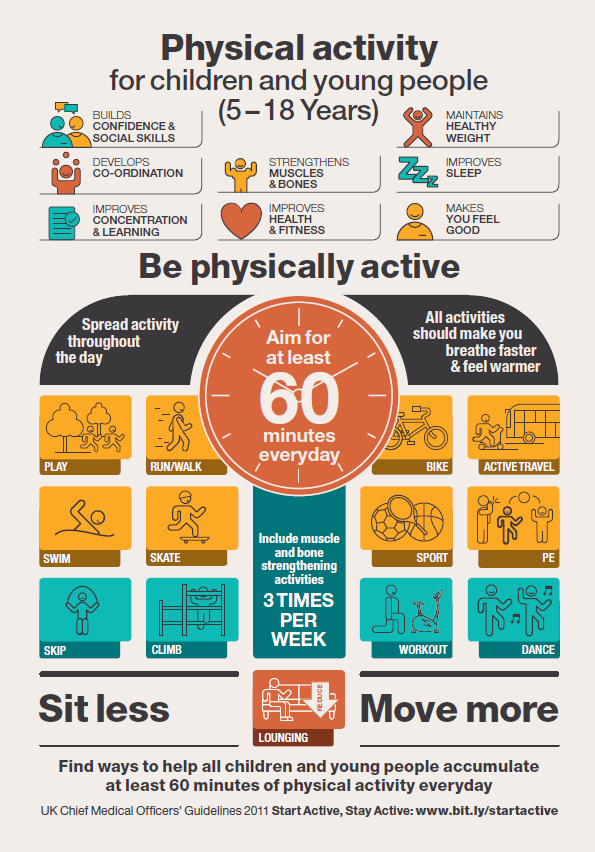 Stage: Second LevelLesson: Physical activity benefitsHealth and Wellbeing Experiences and Outcomes:HWB 2-27aI can explain why I need to be active on a daily basis to maintain good health and try to achieve a good balance of sleep, rest and physical activity. Health and Wellbeing Experiences and Outcomes:HWB 2-27aI can explain why I need to be active on a daily basis to maintain good health and try to achieve a good balance of sleep, rest and physical activity. Discuss the different types of physical activity (moderate and vigorous, including exercise and sport) and what benefits do you get from participating e.g. going for a walk, cycling to school, playing in the park?Discuss – why is physical activity is good for children?Physical activity plays an important role in helping children and young people to be fit and healthy – in the short and the long term – in all sorts of ways, such as:It gives you energyHelps you grow strong bones and musclesDevelops co-ordinationImproves sleepHelps improve concentration and learningMakes you feel goodBalance and flexibilityHealthy heart and lungsGood for relaxationBuilds social skills and social networks It doesn’t have to be competitive or vigorous, you can move in many different ways.Children should be active for at least 60 minutes a day.Ask the children to come up with ways they could do 60 minutes or more of activity.Discuss the different types of physical activity (moderate and vigorous, including exercise and sport) and what benefits do you get from participating e.g. going for a walk, cycling to school, playing in the park?Discuss – why is physical activity is good for children?Physical activity plays an important role in helping children and young people to be fit and healthy – in the short and the long term – in all sorts of ways, such as:It gives you energyHelps you grow strong bones and musclesDevelops co-ordinationImproves sleepHelps improve concentration and learningMakes you feel goodBalance and flexibilityHealthy heart and lungsGood for relaxationBuilds social skills and social networks It doesn’t have to be competitive or vigorous, you can move in many different ways.Children should be active for at least 60 minutes a day.Ask the children to come up with ways they could do 60 minutes or more of activity.Energy and sleepYour body and brain need 9-12 hours of sleep every night to restore energy to make healthy choices.Sleep gives you energy to play and have fun.Sleep helps you recall what you have learned.Sleep helps your body and brain grow.Get Some EnergyLead a class discussion about how students look and feel when their energy is low.Follow with a discussion about how student’s look and feel when they have all the energy they need.Tell students they need energy to be active!Energy and sleepYour body and brain need 9-12 hours of sleep every night to restore energy to make healthy choices.Sleep gives you energy to play and have fun.Sleep helps you recall what you have learned.Sleep helps your body and brain grow.Get Some EnergyLead a class discussion about how students look and feel when their energy is low.Follow with a discussion about how student’s look and feel when they have all the energy they need.Tell students they need energy to be active!CHOOSE A ‘FIT 15’ to participate in.Extra Guidance Note for Teachers: There are many physical health benefits of physical activity. However, too many adults regard physical activity as a chore and something they ought to do. Try to draw out of the pupils the fact that many forms of physical activity are fun and makes us feel good.CHOOSE A ‘FIT 15’ to participate in.Extra Guidance Note for Teachers: There are many physical health benefits of physical activity. However, too many adults regard physical activity as a chore and something they ought to do. Try to draw out of the pupils the fact that many forms of physical activity are fun and makes us feel good.